2010 World University Ranking 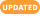 Top 200 Colleges and Universities in the worldTop 200 Universities and Colleges in the world by the 4icu.org University Web RankingAds by Google
Masters in Finance Course
Recognised Financial MSc Degree FT Listed, Full/Part Time Mode www.LSBF.org.uk/Finance-Courses1  Stanford UniversityUnited States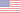 2  Massachusetts Institute of TechnologyUnited States3  Universidad Nacional Autónoma de MéxicoMexico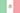 4  University of California, BerkeleyUnited States5  Peking UniversityChina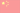 6  Michigan State UniversityUnited States7  Yale UniversityUnited States8  Indiana UniversityUnited States9  Purdue UniversityUnited States10  Duke UniversityUnited States11  Shanghai Jiaotong UniversityChina12  University of CambridgeUnited Kingdom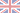 13  Tsinghua UniversityChina14  Universidad Complutense de MadridSpain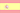 15  Xi'an Jiaotong UniversityChina16  University of OxfordUnited Kingdom17  Fudan UniversityChina18  Keio UniversityJapan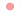 19  National University of SingaporeSingapore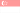 20  California Institute of TechnologyUnited States21  Eidgenössische Technische Hochschule ZürichSwitzerland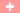 22  Universidad de GranadaSpain23  Nanjing UniversityChina24  Zhejiang UniversityChina25  Universidade Federal do Rio de JaneiroBrazil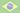 26  Indian Institute of Technology BombayIndia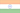 27  Universidade Federal de Minas GeraisBrazil28  Tampereen teknillinen yliopistoFinland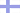 29  Indian Institute of Technology MadrasIndia30  Istanbul Teknik ÜniversitesiTurkey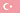 31  Institut Teknologi BandungIndonesia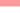 32  National and Kapodistrian University of AthensGreece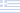 33  Eötvös Loránd TudományegyetemHungary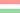 34  Imperial College LondonUnited Kingdom35  Indian Institute of Technology KanpurIndia36  Universidade de CoimbraPortugal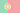 37  Bogaziçi ÜniversitesiTurkey38  University of California SystemUnited States39  The University of Texas at AustinUnited States40  Bilkent ÜniversitesiTurkey41  Columbia University in the City of New YorkUnited States42  Harvard UniversityUnited States43  University of MichiganUnited States44  University of WashingtonUnited States45  Cornell UniversityUnited States46  University of GeorgiaUnited States47  New York UniversityUnited States48  Penn State UniversityUnited States49  University of PennsylvaniaUnited States50  University of Wisconsin-MadisonUnited States51  Princeton UniversityUnited States52  University of VirginiaUnited States53  University of MinnesotaUnited States54  Oregon State UniversityUnited States55  University of California, Los AngelesUnited States56  University of Southern CaliforniaUnited States57  University of North Carolina at Chapel HillUnited States58  The Ohio State UniversityUnited States59  Universidade de São PauloBrazil60  University of Illinois at Urbana-ChampaignUnited States61  University of TorontoCanada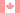 62  Boston UniversityUnited States63  University of PhoenixUnited States64  University of FloridaUnited States65  North Carolina State UniversityUnited States66  Carnegie Mellon UniversityUnited States67  Rutgers, The State University of New JerseyUnited States68  University of California, San DiegoUnited States69  Universidade de BrasíliaBrazil70  University of Colorado at BoulderUnited States71  Norges teknisk-naturvitenskaplige universitetNorway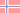 72  University of PittsburghUnited States73  Arizona State UniversityUnited States74  Texas A&M UniversityUnited States75  University of ArizonaUnited States76  University of IowaUnited States77  University of MarylandUnited States78  Washington State UniversityUnited States79  Kungliga Tekniska högskolanSweden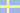 80  Virginia Polytechnic Institute and State UniversityUnited States81  University College LondonUnited Kingdom82  Universität WienAustria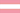 83  Imam Muhammad Ibn Saud Islamic UniversitySaudi Arabia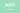 84  Waseda UniversityJapan85  University of Notre DameUnited States86  University of ChicagoUnited States87  Johns Hopkins UniversityUnited States88  Freie Universität BerlinGermany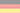 89  Dartmouth CollegeUnited States90  The University of British ColumbiaCanada91  Monash UniversityAustralia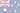 92  Simon Fraser UniversityCanada93  University of California, DavisUnited States94  Universitat de ValènciaSpain95  The University of TokyoJapan96  National Taiwan UniversityTaiwan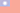 97  Northwestern UniversityUnited States98  Universität LeipzigGermany99  University of California, IrvineUnited States100  York UniversityCanada101  McGill UniversityCanada102  The University of ManchesterUnited Kingdom103  The University of Hong KongHong Kong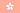 104  Rheinisch-Westfälische Technische Hochschule AachenGermany105  Colorado State UniversityUnited States106  Georgia Institute of TechnologyUnited States107  Brown UniversityUnited States108  The University of EdinburghUnited Kingdom109  Universitat de BarcelonaSpain110  University of CalgaryCanada111  Drexel UniversityUnited States112  University of AlbertaCanada113  University of DelawareUnited States114  King Saud UniversitySaudi Arabia115  Boston CollegeUnited States116  Georgetown UniversityUnited States117  Rice UniversityUnited States118  University of LeedsUnited Kingdom119  The University of SydneyAustralia120  Iowa State University of Science and TechnologyUnited States121  Universidad de La RiojaSpain122  Anadolu ÜniversitesiTurkey123  Università degli Studi di BolognaItaly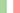 124  Universidad de SevillaSpain125  King Fahd University of Petroleum & MineralsSaudi Arabia126  Universität zu KölnGermany127  The University of MelbourneAustralia128  The Australian National UniversityAustralia129  Universität TrierGermany130  University of California, Santa BarbaraUnited States131  University of New MexicoUnited States132  University of WaterlooCanada133  University of Nebraska - LincolnUnited States134  Universidad de ChileChile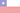 135  Humboldt-Universität zu BerlinGermany136  Università degli Studi di Roma La SapienzaItaly137  Université de GenèveSwitzerland138  Nanyang Technological UniversitySingapore139  University of OklahomaUnited States140  Universidad de Buenos AiresArgentina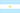 141  Technische Universität WienAustria142  The University of TennesseeUnited States143  The University of New South WalesAustralia144  Universitetet i OsloNorway145  The Chinese University of Hong KongHong Kong146  Universidad Politécnica de ValenciaSpain147  Westfälische Wilhelms-Universität MünsterGermany148  University of California, RiversideUnited States149  Universität HamburgGermany150  Universidade Estadual de CampinasBrazil151  Renmin University of ChinaChina152  Lomonosov Moscow State UniversityRussia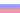 153  Tufts UniversityUnited States154  Universidade Federal de Santa CatarinaBrazil155  University of California, Santa CruzUnited States156  Universidad de AlicanteSpain157  The University of NottinghamUnited Kingdom158  The London School of Economics and Political ScienceUnited Kingdom159  University of RochesterUnited States160  Technische Universität BerlinGermany161  Rensselaer Polytechnic InstituteUnited States162  Université LavalCanada163  Rochester Institute of TechnologyUnited States164  Ruhr-Universität BochumGermany165  Universität MünchenGermany166  CUNY SystemUnited States167  The University of QueenslandAustralia168  Universitas IndonesiaIndonesia169  Kasetsart UniversityThailand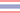 170  Universität InnsbruckAustria171  University of Science and Technology of ChinaChina172  Japan Advanced Institute of Science and TechnologyJapan173  The University of YorkUnited Kingdom174  Universidad del País VascoSpain175  The University of WarwickUnited Kingdom176  University of MiamiUnited States177  Université Libre de BruxellesBelgium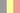 178  University of SouthamptonUnited Kingdom179  Royal Melbourne Institute of TechnologyAustralia180  University of LiverpoolUnited Kingdom181  University of DelhiIndia182  Technische Universität DresdenGermany183  Anna UniversityIndia184  University of California, San FranciscoUnited States185  Chulalongkorn UniversityThailand186  University of GlasgowUnited Kingdom187  Universidad de ZaragozaSpain188  École Polytechnique Fédérale de LausanneSwitzerland189  Universidad de NavarraSpain190  Katholieke Universiteit LeuvenBelgium191  Washington University in St. LouisUnited States192  Wuhan UniversityChina193  Universidad Politécnica de MadridSpain194  Rijksuniversiteit GroningenNetherlands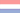 195  Universität RegensburgGermany196  University of Maryland Baltimore CountyUnited States197  National Cheng Kung UniversityTaiwan198  Università degli Studi di MilanoItaly199  Universidad de SalamancaSpain200  Helsingin yliopistoFinland